台北市立文山特殊教育學校108學年度 國中部在家學習單  科目名稱：功能性動作機能訓練       學生:   吳佳錡     教師:               【請家長協助學生進行活動，請在左邊欄寫上進行活動的日期，在右邊欄中打ˇ】走路運動球類活動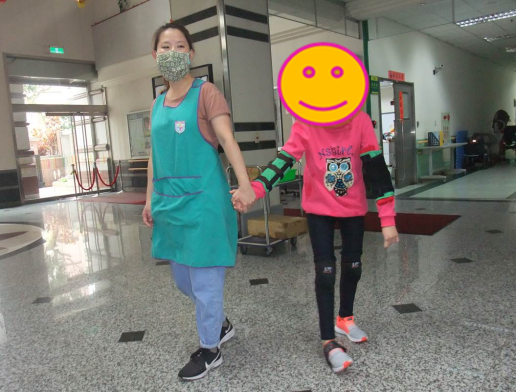 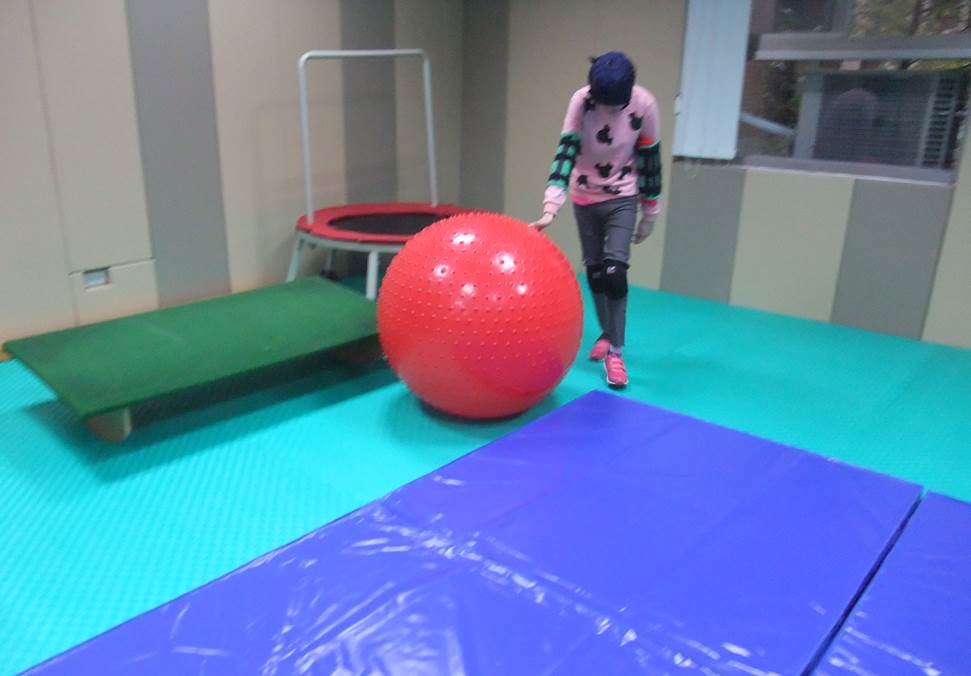 日期說明：由協助者牽手，用比散步稍快的速度在空曠且安全處行走，持續30-40分鐘。說明：在安全的空間，和協助者進行球類活動，一方面可以運動，一方面可以增進與人互動能力。